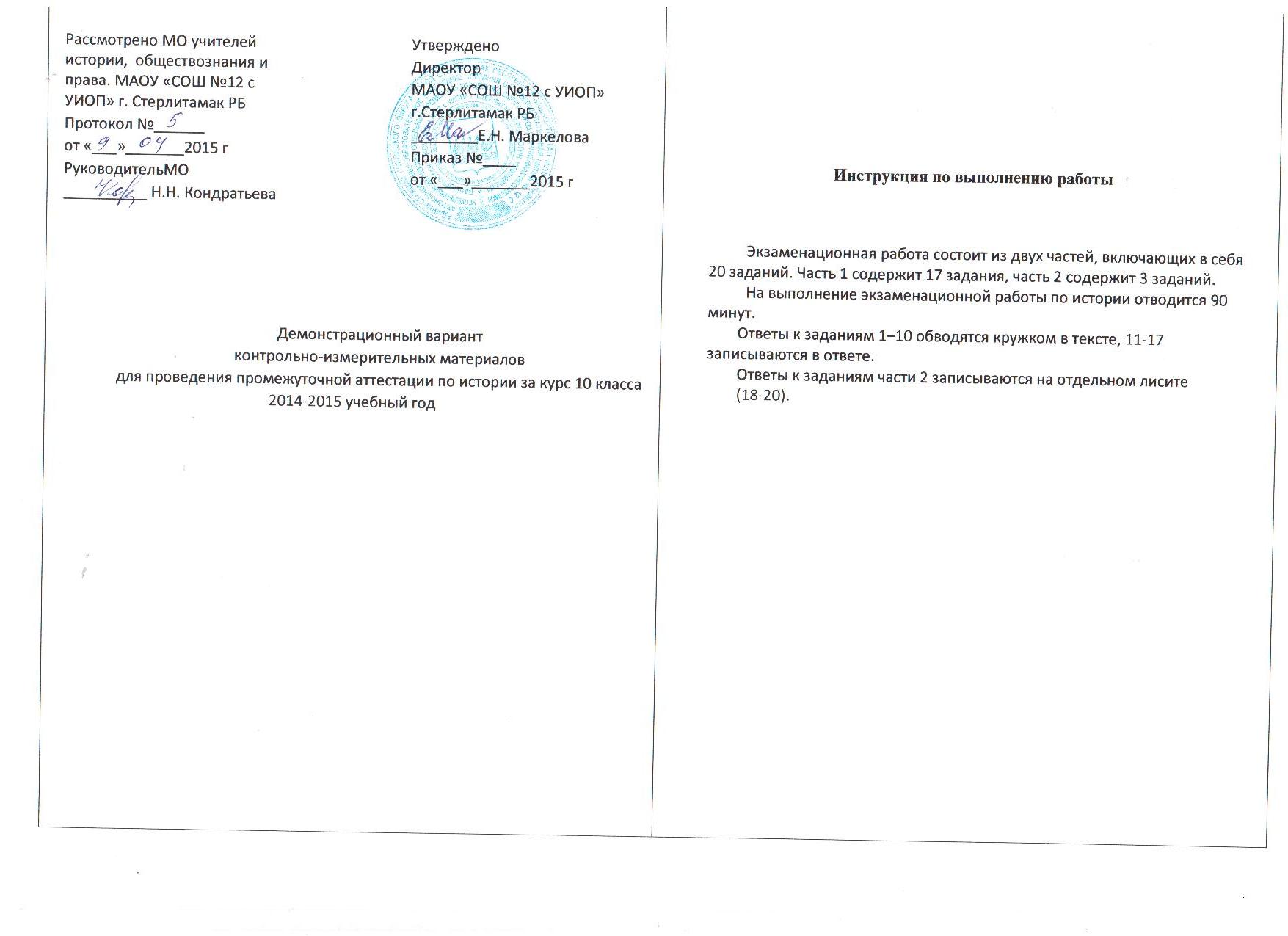 Демонстрационный вариантконтрольно-измерительных материаловдля проведения промежуточной аттестации по истории за курс 10 класса2014-2015 учебный годИнструкция по выполнению работы Экзаменационная работа состоит из двух частей, включающих в себя 20 заданий. Часть 1 содержит 17 задания, часть 2 содержит 3 заданий. На выполнение экзаменационной работы по истории отводится 90 минут.  Ответы к заданиям 1–10 обводятся кружком в тексте, 11-17 записываются в ответе.Ответы к заданиям части 2 записываются на отдельном лисите (18-20).Часть 1Какое из перечисленных событий произошло в XIII в.?разгром Хазарского каганатакрещение РусиНевская битваразгром печенегов под КиевомЧто из перечисленного явилось одной из причин Смуты в Российском государстве в начале XVII в.?	пресечение правящей династии Рюриковичейраспад государства на удельные княжестваначало созыва Земских соборовприход к власти боярского правительства – «Семибоярщины»Мастер Дионисий работал над росписямиТроице-Сергиева монастыряФерапонтова монастыря под ВологдойАндроникова монастыря в МосквеКирилло-Белозёрского монастыряПрочтите отрывок из исторического источника и укажите событие, о котором идёт речь. «И начал тогда князь великий наступать. Гремят мечи булатные о шлемы хиновские. Поганые прикрыли головы свои руками своими. И вот поганые бросились вспять. Ветер рвёт в стягах великого князя Дмитрия Ивановича, поганые спасаются бегством, а русские сыновья широкие поля кликом огородили и золочёными доспехами осветили. Уже встал тур на бой! Тогда князь великий Дмитрий Иванович и брат его, князь Владимир Андреевич, полки поганых вспять повернули и начали их бить и сечь беспощадно, тоску на них наводя...»Ледовое побоищеКуликовская битва«стояние» на реке Угребитва на реке КалкеПроведение реформы государственной деревни, строительство первой в России железной дороги относятся к царствованиюНиколая IАлександра IНиколая IIАлександра IIЧто из перечисленного относится к результатам победы России в Северной войне? вхождение в состав России Царства Польскогоприсоединение к России Крымаобеспечение выхода России к Балтийскому морюприсоединение к России Белоруссии с Минском и Правобережной УкраиныПрочтите отрывок из донесения М.И. Кутузова и укажите сражение,  о котором идёт речь. «Генерал от инфантерии Дохтуров взял… в командование левый фланг после князя Багратиона, получившего, к крайнему сожалению всей армии, тяжкую рану и вынужденного через то оставить место сражения. Сей нещастный случай весьма расстроил удачное действие левого нашего крыла, доселе имевшего поверхность над неприятелем, и, конечно бы, имел самые пагубные последствия, если бы до прибытия генерала от инфантерии Дохтурова не вступил в командование генерал-лейтенант Коновницын».под Смоленскомна реке Березине у с. Бородинопод МалоярославцемЗавершение промышленного переворота в России означалопереход 	к 	машинному 	производству 	в 	ведущих отраслях промышленностинационализацию крупной промышленностипоявление мануфактурпреобладание промышленного сектора экономики над аграрнымПрочтите отрывок из дневника и укажите десятилетие, к которому относятся упоминаемые события. «3 марта. Вышли на улицу и слушали в народе весть о соглашении двух комитетов и новые приказы новых министров. День чудесный – солнечноморозный. Март. И возрастающая радость народа. На Невском огромное движение, снимаются иллюминационные императорские гербы, складываются в кучи, зажигают…»1810-е гг.1840-е гг.1890-е гг.1910-е гг.К какому из перечисленных художественных объединений принадлежал И.Е. Репин?Товарищество передвижных художественных выставок«Бубновый валет»«Серапионовы братья»Ассоциация художников революционной РоссииРасположите в хронологической последовательности исторические события. Запишите цифры, которыми обозначены исторические события,  в правильной последовательности в таблицу.битва на реке Воже	реформа патриарха Никона	свержение ордынского владычества	учреждение Правительствующего сенатаОтвет: ___________________________.Что из перечисленного относится к новой экономической политике (1921– 1929 гг.)? Выберите три ответа и запишите в таблицу цифры, под которыми они указаныутверждение частной собственности на землюАрасположитвведение хозрасчёта на государственных предприятияхденационализация тяжёлой промышленностипоявление кредитно-банковской системы и биржотмена государственной монополии внешней торговлиУстановите соответствие между государственными деятелями и историческими событиями: к каждой позиции первого столбца подберите соответствующую позицию из второго столбца. Ответ: Ниже приведён список терминов. Все они, за исключением одного, относятся к событиям (явлениям) XIX в.	1) вольные 	хлебопашцы;	2) министерства;	3) декабристы;  4) третьеиюньский переворот;5) земства;6)временнообязанные крестьяне.Найдите и запишите порядковый номер термина, относящегося к другому историческому периоду. Ответ: Напишите пропущенное слово. Важный в истории России процесс, характеризуемый понятиями «заповедные годы», «урочные лета», «бессрочный сыск беглых крестьян», называется ______________ крестьян.Ответ: ___________________________.Заполните пустые ячейки таблицы, используя приведённый ниже список пропущенных элементов: для каждого пропуска, обозначенного буквами, выберите номер нужного элемента. Пропущенные элементы: 	М.А. Егоров, М.В. Кантариясентябрь . – апрель .	Я.Ф. Павловбитва на Курской дуге	битва за Днепр	июнь – август .июль . – февраль .	И.В. Панфилов	май .Запишите в таблицу выбранные цифры под соответствующими буквами. Ответ: Прочтите отрывок из телеграммы военачальника.  «Все отлично сознавали, что при создавшейся обстановке и при фактическом руководстве и направлении внутренней политики безответственными общественными организациями, а также громадного разлагающего влияния этих организаций на массу армии, последнюю воссоздать не удастся,  а наоборот, армия как таковая должна развалиться через два-три месяца.  И тогда Россия должна будет заключить позорный сепаратный мир, последствия которого были бы для России ужасны. Правительство принимало полумеры, которые, ничего не поправляя, лишь затягивали агонию, и, спасая революцию, не спасало Россию. Между тем завоевания революции можно было спасти лишь путём спасения России, а для этого прежде всего, необходимо создать действительную сильную власть  и оздоровить тыл. Генерал Корнилов предъявил ряд требований, проведение коих в жизнь затягивалось. При таких условиях генерал Корнилов,  не преследуя никаких личных честолюбивых замыслов и опираясь на ясно выраженное сознание всей здоровой части общества и армии, требовавшее скорейшего создания крепкой власти для спасения Родины, а с ней  и завоеваний революции, считал необходимыми более решительные меры, кои обеспечили бы водворение порядка в стране…» Используя отрывок и знания по истории, выберите в приведённом списке три верных суждения. Запишите в таблицу цифры, под которыми они указаны. Описанные в телеграмме события произошли в 1916 г.Правительство, о котором идёт речь в телеграмме, называлось СНК.Автор телеграммы – сторонник продолжения войны с Германией.Автор телеграммы поддерживает действия генерала Корнилова.Большевики поддерживали действия генерала Корнилова.«Решительные меры» генерала Корнилова, которые указаны в телеграмме, не были осуществлены.Ответ:Часть 2Многие города Древней Руси возникали на берегах рек. Объясните, в чём состояли преимущества такого расположения города (приведите три объяснения).В исторической науке существуют дискуссионные проблемы, по которым высказываются различные, часто противоречивые точки зрения. Ниже приведена одна из спорных точек зрения, существующих в исторической науке. «Внутренняя политика Александра III способствовала прогрессивному развитию социальной и экономической сфер общественной жизни». Используя исторические знания, приведите два аргумента, которыми можно подтвердить данную точку зрения, и два аргумента, которыми можно опровергнуть её. При изложении аргументов обязательно используйте исторические факты.Ответ запишите в следующем виде. Аргументы в подтверждение:  … … Аргументы в опровержение:  … …Ниже названы четыре исторических деятеля различных эпох. Выберите из них ОДНОГО и выполните задание. 1) Дмитрий Донской; 	2) М.М. Сперанский; 	3) Уинстон 	Черчилль;  4) Н.С. Хрущёв. Укажите время жизни исторического деятеля (с точностью до десятилетия или части века).  Укажите не менее двух направлений его деятельности и дайте их характеристику. Характеристика каждого из направлений деятельности должна содержать основные факты, относящиеся к этим направлениям.  Приведите результаты его деятельности по каждому из указанных Вами направлений.Система оценивания экзаменационной работы по истории Часть 1  Задание с кратким ответом считается выполненным верно, если правильно указаны требуемое слово (словосочетание), цифра или последовательность цифр. Полный правильный ответ на каждое из заданий 1–11,14-16 оценивается 1 баллом; неполный, неверный ответ или его отсутствие – 0 баллов.  Полный правильный ответ на каждое из заданий 12,13,17 оценивается 2 баллами; если допущена одна ошибка – 1 балл; если допущено две и более ошибок или ответ отсутствует – 0 баллов. Часть 2 Критерии оценивания заданий с развёрнутым ответом Многие города Древней Руси возникали на берегах рек. Объясните, в чём состояли преимущества такого расположения города (приведите три объяснения).Используя исторические знания, приведите два аргумента, которыми можно подтвердить данную точку зрения, и два аргумента, которыми можно опровергнуть её. При изложении аргументов обязательно используйте исторические факты.Ответ запишите в следующем виде. Аргументы в подтверждение:  … … Аргументы в опровержение:  … …              (2015 - 27 / 29)Критерии оцениванияОт 0 до 15 – 2От 16 до 25 - 3От 26 до 29 - 4От 30 до 33 - 5